Solve these equations in your math spiral.Show every step.Check your solution.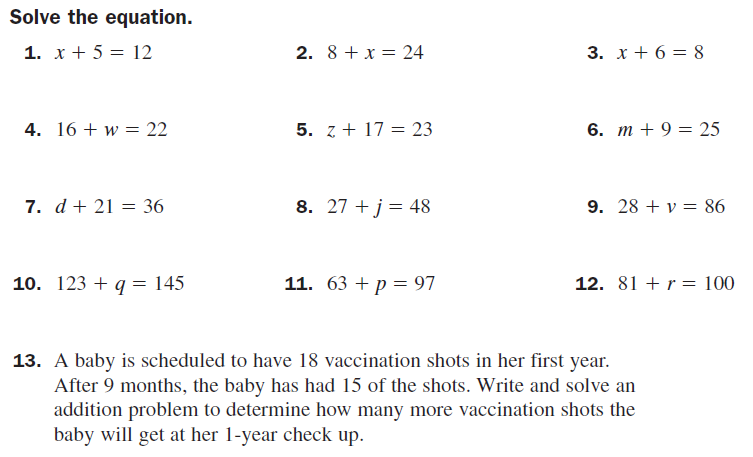 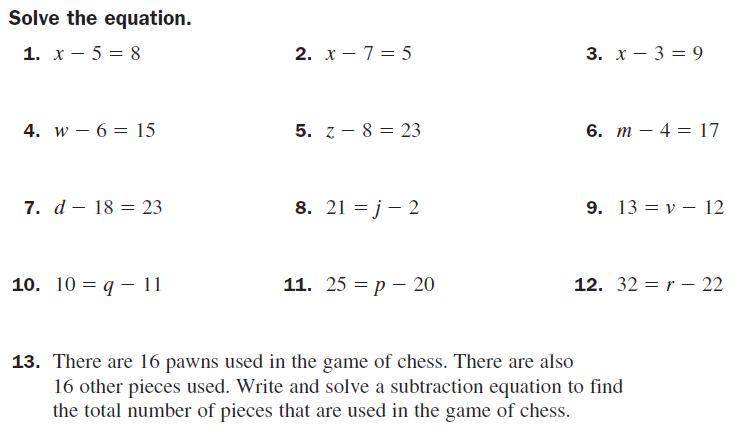 